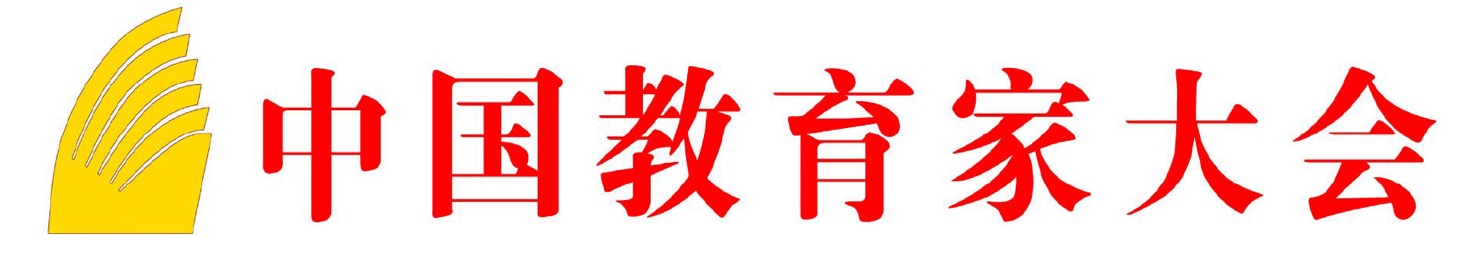 第十三届中国教育家大会邀 请 函各有关单位：中国教育家大会，创办于2004年，秉承“为中国教育家成长呼风唤雨”的宗旨，已成功举办了十二届，得到了党和国家有关领导人、部委领导、国内外众多著名教育家、科学家、企业家以及首都各大院校领导专家的大力支持。是我国教育界最具规模、最具影响力的活动之一。为了贯彻落实教育“十三五”规划纲要精神，全面推进教育供给侧结构性改革，使人才培养的结构和质量与经济结构调整和产业升级相适应，主动对接产业需求，整合教育资源，大力培育具有我国优势和特色的优质教育，提升各类教育机构的核心竞争力和服务能力，为创新型国家战略和双创战略提供创新人才支撑，第十三届中国教育家大会定于2016年11月27日在北京隆重召开。大会将围绕“互联网+时代：教育创新与人才培养新路径”主题，邀请国家有关领导人、相关部委以及首都知名院校的领导专家出席并做主题报告。大会期间还将结合“谋局教育‘十三五’规划，强化基础教育，规范民办教育发展，创新人才培养模式，推进产学研深度融合”主线，举办高端学术交流活动、专题论坛、媒体高端访谈、优秀成果展览展示活动、产学研合作对接洽谈会、2016创新人才培养典范宣传表彰等活动。通过内容充实、形式多元的系列活动力求为参会嘉宾提供顶级的教育盛宴、丰富的合作机会和最具价值的人脉资源。鉴于您对我国教育事业做出的成绩与贡献，我们诚挚地恭请您莅临本届大会，为开创教育创新新局面，提高教育质量和全民素质，推进教育现代化，实现“十三五”教育发展蓝图贡献智慧和力量。（附:活动议程安排、参会须知、推介宣传活动说明、出席确认表）中国未来研究会教育分会 中国管理科学研究院  中国未来研究会产学研                    教育科学研究所       交流合作促进分会                                          二0一六年十月八日附件1：                       活动议程安排一、开幕式和特邀报告会（11月27日上午）1、与会领导、专家接见部分嘉宾并与全体代表合影留念；2、拟邀请全国人大教科文卫委员会、全国政协科教文卫体委员会、教育部有关领导致辞；3、拟邀请国家有关领导同志讲话；4、颁发“第十三届中国教育家大会特别贡献奖”；5、著名教育家主旨报告；6、嘉宾代表主题演讲。二、专家论坛（11月27日下午）将设“创新教育：移动互联网+时代与创新型人才培养战略构建”；“基础教育：课改与素质教育”；“高等高职高专教育：大学生产业孵化器与产学研融合发展”；“学前教育：家庭、幼儿园、社区协同教育”；“学校管理：现代学校管理与校长专业发展”；“教育家成长：教师专业发展与教师教育”、“大教育探讨：学校、家庭、社区三位一体”等专家论坛，邀请知名教育机构、国内外知名教育家、企业家等就以上专题进行演讲、对话、研讨。三、媒体专访（11月27日下午）大会邀请中央电视台、中国教育电视台、北京电视台、中国网、网易教育、搜狐教育、新浪教育、腾讯教育、部分教育新媒体等权威主流媒体联合采访，现场录制，全媒体立体式宣传，主题：中国教育梦·教育中国梦。四、2016民办教育创新发展专题论坛（11月28日上午）支持和规范民办教育发展是国家对民办教育的最新基调。民办教育未来趋势和发展方向如何?还会面临什么样的问题，这些问题如何解决？为此，11月27日，将举办“2016民办教育创新发展专题论坛”，进行深入的解析、探讨，扩散思维，激发创新，产生新的思路观念。五、教育培训机构品牌建设专题论坛，分主题：互联网+教育与品牌战略构建（11月28日上午）六、产学研交流合作对接洽谈会（11月28日上午）为了充分展示各类教育机构、涉教、支教企业形象、产品、项目成果，帮助教育机构解决资源少、资金难、招生难、合作难等实际困难，快速、有效的找到优质的战略合作伙伴，大会特举办“校企合作对接洽谈会”，邀请各类教育机构、优秀涉教产品供应商、知名产业投资机构、投资人、知名商会、行业协会、金融机构、中介机构、专家学者、媒体等参与，共同推动校企合作对接洽谈，具体对接板块如下：（一）教育融资租赁合作对接洽谈；（二）产学研结合·共建实验室对接洽谈；（三）企业人才需求与职业技术教育对接洽谈；（四）教育机构·实习（实训、孵化、创业）基地对接洽谈；（五）教育全产业链产品服务供销对接洽谈；（六）普通教育与职业教育合作办学对接洽谈；（七）培训教育机构师资帮扶对接洽谈；（八）民间资本与优质教育机构合作办学对接洽谈；（九）留学教育机构与中高等院校合作对接洽谈；（十）全脑、素质、社会、家庭、特殊教育等专项对接洽谈。七、2016中国创新人才培养典范暨优秀教育创新成果分享晚会（11月27日晚）为鼓励和激发教育机构、教育工作者积极探索教育改革创新路径，探寻教育创新发展方式方法，大力培养创新人才，推广分享优秀创新成果经验、新理念、新亮点、新模式，树立改革创新先锋典范，共同推进实现教育现代化的宏伟目标。大会将由中国未来研究会教育分会牵头广泛征集在创新人才培养发展中涌现出来的先进事迹、优秀创新成果，并举办“2016中国创新人才培养典范暨优秀教育创新成果分享会”，对在教育创新及创新人才培养工作中勇于探索、率先转型突破的有贡献、有影响、有创见的先进单位和先进个人予以表彰和鼓励。同时，对优秀的创新经验、成果进行分享，极大化的进行推介宣传。八、2016产学研结合与创新人才培养优秀成果展演（27、28日）展览形式：图文、实物、视频、互动体验、演示；展览内容：中国教育创新发展大型图文展；现代教育设备与器材、特色教育成果、互联网+产品与服务精品展。27日下午将举行隆重的展演开幕仪式，特邀请5位参展嘉宾与部委领导一起剪彩，对优秀的参展单位将颁发荣誉证书。九、科学家、教育家、企业家联谊晚餐会（11月27日晚）27日晚17：30-18：30于长安大饭店举办“科学家、教育家、企业家联谊晚餐会”，邀请部分优秀教育机构负责人、科学家、教育家、企业家、知名媒体人、投融资机构精英共同出席，在轻松优雅的氛围中，相互自由交流、增强沟通、开拓资源、寻求合作。十、论文征集、评选与学术交流会为促进教育领域研究学术交流，论坛组委会将组织有关专家围绕论坛主题，面向全国开展2016教育创新及创新人才培养理论与实践研究优秀论文征集评选活动。凡参会并愿意参评发表者，请于11月20日之前将论文以电子版形式发至大会指定邮箱。凡获奖的论文将颁发优秀论文证书并优先安排在大会期间交流发言。出席历届大会的领导、嘉宾韩启德  全国政协副主席王钦敏  全国政协副主席陈至立  全国人大常委会原副委员长        原国务委员、教育部原部长周铁农  全国人大常委会原副委员长顾秀莲  全国人大常委会原副委员长蒋正华  全国人大常委会原副委员长布  赫  全国人大常委会原副委员长阿不来提•阿不都热西提 全国政协原副主席张榕明  全国政协原副主席张怀西  全国政协原副主席孙孚凌  全国政协原副主席郝建秀  全国政协原副主席朱丽兰  科技部原部长周道炯  中国陶行知基金会会长程连昌  原人事部常务副部长刘利民  教育部副部长周远清  教育部原副部长张天保  教育部原副部长王明达  教育部原副部长陈佳洱  北京大学原校长王佐书  全国人大教科文卫委员会副主任委员程津培  全国人大教科文卫委员会副主任委员李重庵  全国人大常委、中华职教社副理事长何丕洁  全国政协常委、民革中央副主席朱永新  全国政协副秘书长、民进中央副主席张秋俭  全国政协副秘书长邵  鸿  九三学社副主席顾明远  中国教育学会名誉会长高瑞平  国家自然科学基金委员会副主任管培俊  教育部人事司原司长王文湛  教育部基础教育司原司长杨金土  教育部职教司原司长袁振国  中国教育科学研究院院长张  力  国家教育发展研究中心主任沈  健  江苏省教育厅厅长田建国  山东省原高校工委常务副书记、山东大学教授郭振有  中国教育学会常务副会长谈松华  中国教育学会常务副会长季明明  中国民办教育协会副会长余祖光  中国职业技术教育学会副会长杨福家  中国科学院院士、英国诺丁汉大学校长杨叔子  华中科技大学原校长、中科院院士陈永川  南开大学原副校长、中科院院士申泮文  南开大学教授、中科院院士金铁霖  中国音乐学院名誉院长、著名声乐教育家魏书生  辽宁盘锦市教育局原局长李希贵  北京十一学校校长于  丹  北京师范大学教授龚正行  北京市第八中学校长郭  涵  北京101中学校长刘长铭  北京四中校长刘彭芝  国务院参事、中国人民大学附属中学校长窦桂梅  清华大学附属小学校长、全国著名特级老师钱守旺  全国著名特级教师        中国人民大学附属小学原副校长卢  勤  《知心姐姐》杂志编委会主任纪连海  CCTV《百家讲坛》栏目主讲人李燕杰  北京华夏管理学院荣誉院长陈  宇  中国民办教育协会副会长孙云晓  中国青少年研究中心副主任褚宏启  北京教育科学研究院副院长冯晓霞  中国学前教育研究会理事长杨东平  21世纪教育发展研究院院长周满生  国家教育发展研究中心原副主任蒙  曼   CCTV《百家讲坛》栏目主讲人附件3：参会须知一、大会时间：2016年11月27-28日(26日全天报到)大会地点：长安大饭店 二、组织机构主办单位：中国未来研究会教育分会中国管理科学研究院教育科学研究所中国未来研究会产学研交流合作促进分会承办单位：北京中管智学咨询中心拟邀媒体：中央电视台、中国教育电视台、北京电视台、新华教育、人民教育、新浪教育、搜狐教育、网易教育、腾讯教育、中国青年报、中国教育报、华夏教师、当代家庭教育报、少年素质教育报、快乐学习报、学习报以及各省市教育、教师、青年、学习类报刊杂志和电视广播主流媒体。三、出席对象：教育行政主管部门领导；教育机构负责人；模范教师、优秀教师代表；关心教育、热心公益的企业家及社会各界人士等。四、会务费用：特邀嘉宾（1680元/人），普通嘉宾（2600元/人）出席礼遇：1将获国家有关领导人在开幕式接见全体代表的合影照片1张；2）会刊免费刊登参会嘉宾的个人简介1/2黑白版（仅限文字资料，300字以内），并向出席会议的有关领导、嘉宾、媒体赠送；3）享有“2016中国创新人才培养典范推选活动”中国教育家大会申报推荐权。五、报名办法：您若决定出席，请将填好的《出席确认表》连同汇款凭证复印件传真至大会组委会，以便及时为您确定席位，办理食、宿、行及会务预定等相关事宜。注册费500元，不含在会务费中，提前交纳会务费全额者免收注册费。食宿统一安排，费用自理。附件4：2016中国创新人才培养典范暨优秀教育创新成果推荐分享活动说明一、本届推荐的重点：在“十二五”及2015-2016年度教育改革中勇于探索、率先转型突破，在教育理论与应用研究及创新人才培养工作中取得的创新成果，在教育全产业链涌现的优秀产品和高质量服务。二、推荐项目： 1、中国创新人才培养先进单位（个人）；2、教育创新领军人物；3、教育创新优秀实习（孵化）基地；4、教育创新示范实验室（培训机构）；5、优秀教育产品（服务）；6、优秀支教企业（企业家）；7、2016教育贡献突出单位；8、2016教育贡献先进个人。三、推荐对象：从事教育研究、教学工作的人员，从事各单位科研工作人员，以及各级政府机关、企业、事业单位均可申报，既可自荐申报，也可推荐申报。四、推荐条件：具备以下条件之一：①在教育研究领域有重要成果或学术著作，并在国内外产生了一定影响；②在教育实践领域通过创新，获得了明显的经济或社会效益，并在培养创新人才方面做出突出贡献，产生了较强的示范和带动作用；③在教育应用推广方面成绩显著，做出了重要贡献。五、推荐形式：政府有关部门推荐、相关协会推荐、主流媒体推荐、合作单位推荐、组委会特别邀请、院校及企业自行申报、个人自行申报。六、推荐成果要求：应当是“十二五”及2015-2016年以来取得的，并通过有关主管部门的鉴定或审核；参加申报的成果不得同时申报其他同种类全国性推选项目；申报推介宣传的项目名称应与内容相符；申报项目属于集体成果时，申报的推介对象必须是直接参加申报项目并做出贡献的人员。七、推荐资料提交：申报时应提交《申报推荐表》一式二份并提供电子版，申报书填写内容必须完整，真实；单位申报材料应经主管部门审核、盖章；个人申报材料需要通过所在单位审核、盖章；申报人、推荐人或推荐单位要对申报、推荐内容的真实性负责；凡提供虚假材料、数据，或以其他不正当手段参加申报的，一经查实将撤销申报和参评资格。八、推荐截止时间：受理申报时间为2016年10月12日～2016年11月18日，如有特殊情况申请受理期可延至11月21日。受理机构为第十三届中国教育家大会组委会办公室。九、评审原则：本着自愿、公开、公平、公正的原则，根据提交的申报材料，经专家评定、媒体监督，最终获得推介的单位和个人，将在11月27日举行的2016中国创新人才培养典范暨优秀教育创新成果分享晚会上给予隆重推介宣传。2016中国创新人才培养先进单位（个人）申报推荐表注： 1、此表不够用复印有效；2、如有不明事宜请与秘书处工作人员联系；3、此表请传真至附件5：第十三届中国教育家大会出席确认表（加盖公章，填写后连同汇款凭证复印件及时传真至组委会）注：1、请在□打√，申报资料、相关文件及论文请发送到大会指定邮箱；2、此表复印有效，请用规范字体填写。组委会接待地址：北京市朝阳区日坛北路17号日坛国际贸易中心A座十层1015室组委会北京副中心接待地址：北京通州区新华西街北京ONE国际广场写字楼1509室指定账户：户名：北京中管智学咨询中心 账号：1100 1070 3000 5900 0393开 户 行：中国建设银行北京朝内大街支行 联行号：1051  0000  2096联 系 人：            电话：            传真：大会网址：www.zgjyj.cn        电子邮箱： 个人情况个人情况个人情况个人情况个人情况个人情况个人情况个人情况个人情况个人情况姓 名年 龄年 龄单 位单 位职务、职称专 业专 业部 门部 门联系电话电子信箱电子信箱邮政编码邮政编码通信地址推荐项目名称推荐理由（学术论文、学术著作、研究项目、优秀事迹、获得的荣誉等）： （需另附纸详细阐述）推荐理由（学术论文、学术著作、研究项目、优秀事迹、获得的荣誉等）： （需另附纸详细阐述）推荐理由（学术论文、学术著作、研究项目、优秀事迹、获得的荣誉等）： （需另附纸详细阐述）推荐理由（学术论文、学术著作、研究项目、优秀事迹、获得的荣誉等）： （需另附纸详细阐述）推荐理由（学术论文、学术著作、研究项目、优秀事迹、获得的荣誉等）： （需另附纸详细阐述）推荐理由（学术论文、学术著作、研究项目、优秀事迹、获得的荣誉等）： （需另附纸详细阐述）推荐理由（学术论文、学术著作、研究项目、优秀事迹、获得的荣誉等）： （需另附纸详细阐述）推荐理由（学术论文、学术著作、研究项目、优秀事迹、获得的荣誉等）： （需另附纸详细阐述）推荐理由（学术论文、学术著作、研究项目、优秀事迹、获得的荣誉等）： （需另附纸详细阐述）推荐理由（学术论文、学术著作、研究项目、优秀事迹、获得的荣誉等）： （需另附纸详细阐述）单位情况单位情况单位情况单位情况单位情况单位情况单位情况单位情况单位情况单位情况单位名称联系电话联系人联系人电子信箱电子信箱推荐项目名称单位简介（需另附纸详细阐述）单位简介（需另附纸详细阐述）单位简介（需另附纸详细阐述）单位简介（需另附纸详细阐述）单位简介（需另附纸详细阐述）单位简介（需另附纸详细阐述）单位简介（需另附纸详细阐述）单位简介（需另附纸详细阐述）单位简介（需另附纸详细阐述）单位简介（需另附纸详细阐述）推荐理由（创新人才培养、优秀产品成果及服务、改革与创新成果、创新管理及获得的荣誉等）： （需另附纸详细阐述）推荐理由（创新人才培养、优秀产品成果及服务、改革与创新成果、创新管理及获得的荣誉等）： （需另附纸详细阐述）推荐理由（创新人才培养、优秀产品成果及服务、改革与创新成果、创新管理及获得的荣誉等）： （需另附纸详细阐述）推荐理由（创新人才培养、优秀产品成果及服务、改革与创新成果、创新管理及获得的荣誉等）： （需另附纸详细阐述）推荐理由（创新人才培养、优秀产品成果及服务、改革与创新成果、创新管理及获得的荣誉等）： （需另附纸详细阐述）推荐理由（创新人才培养、优秀产品成果及服务、改革与创新成果、创新管理及获得的荣誉等）： （需另附纸详细阐述）推荐理由（创新人才培养、优秀产品成果及服务、改革与创新成果、创新管理及获得的荣誉等）： （需另附纸详细阐述）推荐理由（创新人才培养、优秀产品成果及服务、改革与创新成果、创新管理及获得的荣誉等）： （需另附纸详细阐述）推荐理由（创新人才培养、优秀产品成果及服务、改革与创新成果、创新管理及获得的荣誉等）： （需另附纸详细阐述）推荐理由（创新人才培养、优秀产品成果及服务、改革与创新成果、创新管理及获得的荣誉等）： （需另附纸详细阐述）申报（推荐）人                   申报（推荐）单位：签名：                           盖章：年    月    日申报（推荐）人                   申报（推荐）单位：签名：                           盖章：年    月    日申报（推荐）人                   申报（推荐）单位：签名：                           盖章：年    月    日申报（推荐）人                   申报（推荐）单位：签名：                           盖章：年    月    日申报（推荐）人                   申报（推荐）单位：签名：                           盖章：年    月    日申报（推荐）人                   申报（推荐）单位：签名：                           盖章：年    月    日申报（推荐）人                   申报（推荐）单位：签名：                           盖章：年    月    日申报（推荐）人                   申报（推荐）单位：签名：                           盖章：年    月    日申报（推荐）人                   申报（推荐）单位：签名：                           盖章：年    月    日申报（推荐）人                   申报（推荐）单位：签名：                           盖章：年    月    日姓    名性别职务年龄年龄邮箱单位名称通讯地址邮编电    话传真手机姓    名性别职务年龄邮箱电    话传真手机参与形式特邀嘉宾□   VIP嘉宾□   普通嘉宾□特邀嘉宾□   VIP嘉宾□   普通嘉宾□特邀嘉宾□   VIP嘉宾□   普通嘉宾□特邀嘉宾□   VIP嘉宾□   普通嘉宾□特邀嘉宾□   VIP嘉宾□   普通嘉宾□特邀嘉宾□   VIP嘉宾□   普通嘉宾□特邀嘉宾□   VIP嘉宾□   普通嘉宾□特邀嘉宾□   VIP嘉宾□   普通嘉宾□特邀嘉宾□   VIP嘉宾□   普通嘉宾□特邀嘉宾□   VIP嘉宾□   普通嘉宾□特邀嘉宾□   VIP嘉宾□   普通嘉宾□推荐项目创新人才培养先进单位（个人）□ 教育创新优秀实习（孵化）基地□ 教育创新示范实验室（培训机构）□  产学研结合示范单位□   优秀教育产品（服务）□            教育创新领军人物□     优秀支教企业（企业家）□          2016教育贡献突出单位□ 2016教育贡献先进个人□创新人才培养先进单位（个人）□ 教育创新优秀实习（孵化）基地□ 教育创新示范实验室（培训机构）□  产学研结合示范单位□   优秀教育产品（服务）□            教育创新领军人物□     优秀支教企业（企业家）□          2016教育贡献突出单位□ 2016教育贡献先进个人□创新人才培养先进单位（个人）□ 教育创新优秀实习（孵化）基地□ 教育创新示范实验室（培训机构）□  产学研结合示范单位□   优秀教育产品（服务）□            教育创新领军人物□     优秀支教企业（企业家）□          2016教育贡献突出单位□ 2016教育贡献先进个人□创新人才培养先进单位（个人）□ 教育创新优秀实习（孵化）基地□ 教育创新示范实验室（培训机构）□  产学研结合示范单位□   优秀教育产品（服务）□            教育创新领军人物□     优秀支教企业（企业家）□          2016教育贡献突出单位□ 2016教育贡献先进个人□创新人才培养先进单位（个人）□ 教育创新优秀实习（孵化）基地□ 教育创新示范实验室（培训机构）□  产学研结合示范单位□   优秀教育产品（服务）□            教育创新领军人物□     优秀支教企业（企业家）□          2016教育贡献突出单位□ 2016教育贡献先进个人□创新人才培养先进单位（个人）□ 教育创新优秀实习（孵化）基地□ 教育创新示范实验室（培训机构）□  产学研结合示范单位□   优秀教育产品（服务）□            教育创新领军人物□     优秀支教企业（企业家）□          2016教育贡献突出单位□ 2016教育贡献先进个人□创新人才培养先进单位（个人）□ 教育创新优秀实习（孵化）基地□ 教育创新示范实验室（培训机构）□  产学研结合示范单位□   优秀教育产品（服务）□            教育创新领军人物□     优秀支教企业（企业家）□          2016教育贡献突出单位□ 2016教育贡献先进个人□创新人才培养先进单位（个人）□ 教育创新优秀实习（孵化）基地□ 教育创新示范实验室（培训机构）□  产学研结合示范单位□   优秀教育产品（服务）□            教育创新领军人物□     优秀支教企业（企业家）□          2016教育贡献突出单位□ 2016教育贡献先进个人□创新人才培养先进单位（个人）□ 教育创新优秀实习（孵化）基地□ 教育创新示范实验室（培训机构）□  产学研结合示范单位□   优秀教育产品（服务）□            教育创新领军人物□     优秀支教企业（企业家）□          2016教育贡献突出单位□ 2016教育贡献先进个人□创新人才培养先进单位（个人）□ 教育创新优秀实习（孵化）基地□ 教育创新示范实验室（培训机构）□  产学研结合示范单位□   优秀教育产品（服务）□            教育创新领军人物□     优秀支教企业（企业家）□          2016教育贡献突出单位□ 2016教育贡献先进个人□创新人才培养先进单位（个人）□ 教育创新优秀实习（孵化）基地□ 教育创新示范实验室（培训机构）□  产学研结合示范单位□   优秀教育产品（服务）□            教育创新领军人物□     优秀支教企业（企业家）□          2016教育贡献突出单位□ 2016教育贡献先进个人□交流论文题 目：题 目：题 目：题 目：题 目：题 目：题 目：题 目：题 目：题 目：题 目：交流论文申请交流演讲□  参加论文评选□申请交流演讲□  参加论文评选□申请交流演讲□  参加论文评选□申请交流演讲□  参加论文评选□申请交流演讲□  参加论文评选□申请交流演讲□  参加论文评选□申请交流演讲□  参加论文评选□申请交流演讲□  参加论文评选□申请交流演讲□  参加论文评选□申请交流演讲□  参加论文评选□申请交流演讲□  参加论文评选□特别申请成果展览：图文展览□  实物展台□  视频展播□  体验演示□  展演剪彩□企业专场：教育新产品、服务新闻发布会□  专题活动：产学研交流合作对接洽谈会□ 民办教育创新发展专题论坛□ 成果推介及学术交流活动□     媒体采访：开幕式现场采访□  联合采访□  会员理事：中国教育家大会理事会会员□  理事□  副理事长□成果展览：图文展览□  实物展台□  视频展播□  体验演示□  展演剪彩□企业专场：教育新产品、服务新闻发布会□  专题活动：产学研交流合作对接洽谈会□ 民办教育创新发展专题论坛□ 成果推介及学术交流活动□     媒体采访：开幕式现场采访□  联合采访□  会员理事：中国教育家大会理事会会员□  理事□  副理事长□成果展览：图文展览□  实物展台□  视频展播□  体验演示□  展演剪彩□企业专场：教育新产品、服务新闻发布会□  专题活动：产学研交流合作对接洽谈会□ 民办教育创新发展专题论坛□ 成果推介及学术交流活动□     媒体采访：开幕式现场采访□  联合采访□  会员理事：中国教育家大会理事会会员□  理事□  副理事长□成果展览：图文展览□  实物展台□  视频展播□  体验演示□  展演剪彩□企业专场：教育新产品、服务新闻发布会□  专题活动：产学研交流合作对接洽谈会□ 民办教育创新发展专题论坛□ 成果推介及学术交流活动□     媒体采访：开幕式现场采访□  联合采访□  会员理事：中国教育家大会理事会会员□  理事□  副理事长□成果展览：图文展览□  实物展台□  视频展播□  体验演示□  展演剪彩□企业专场：教育新产品、服务新闻发布会□  专题活动：产学研交流合作对接洽谈会□ 民办教育创新发展专题论坛□ 成果推介及学术交流活动□     媒体采访：开幕式现场采访□  联合采访□  会员理事：中国教育家大会理事会会员□  理事□  副理事长□成果展览：图文展览□  实物展台□  视频展播□  体验演示□  展演剪彩□企业专场：教育新产品、服务新闻发布会□  专题活动：产学研交流合作对接洽谈会□ 民办教育创新发展专题论坛□ 成果推介及学术交流活动□     媒体采访：开幕式现场采访□  联合采访□  会员理事：中国教育家大会理事会会员□  理事□  副理事长□成果展览：图文展览□  实物展台□  视频展播□  体验演示□  展演剪彩□企业专场：教育新产品、服务新闻发布会□  专题活动：产学研交流合作对接洽谈会□ 民办教育创新发展专题论坛□ 成果推介及学术交流活动□     媒体采访：开幕式现场采访□  联合采访□  会员理事：中国教育家大会理事会会员□  理事□  副理事长□成果展览：图文展览□  实物展台□  视频展播□  体验演示□  展演剪彩□企业专场：教育新产品、服务新闻发布会□  专题活动：产学研交流合作对接洽谈会□ 民办教育创新发展专题论坛□ 成果推介及学术交流活动□     媒体采访：开幕式现场采访□  联合采访□  会员理事：中国教育家大会理事会会员□  理事□  副理事长□成果展览：图文展览□  实物展台□  视频展播□  体验演示□  展演剪彩□企业专场：教育新产品、服务新闻发布会□  专题活动：产学研交流合作对接洽谈会□ 民办教育创新发展专题论坛□ 成果推介及学术交流活动□     媒体采访：开幕式现场采访□  联合采访□  会员理事：中国教育家大会理事会会员□  理事□  副理事长□成果展览：图文展览□  实物展台□  视频展播□  体验演示□  展演剪彩□企业专场：教育新产品、服务新闻发布会□  专题活动：产学研交流合作对接洽谈会□ 民办教育创新发展专题论坛□ 成果推介及学术交流活动□     媒体采访：开幕式现场采访□  联合采访□  会员理事：中国教育家大会理事会会员□  理事□  副理事长□成果展览：图文展览□  实物展台□  视频展播□  体验演示□  展演剪彩□企业专场：教育新产品、服务新闻发布会□  专题活动：产学研交流合作对接洽谈会□ 民办教育创新发展专题论坛□ 成果推介及学术交流活动□     媒体采访：开幕式现场采访□  联合采访□  会员理事：中国教育家大会理事会会员□  理事□  副理事长□